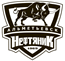 Автономная некоммерческая организация«Альметьевский хоккейный клуб «Нефтяник»Рассмотрено							УтверждаюНа заседании тренерского 					Исполнительный директорСовета СШ ДО «Нефтяник»				АНО «АХК «Нефтяник»Протокол № __от «___» ___ 2023 г.			__________Р.Р.Гатин									«___»____________ 2023 г.		ПОРЯДОК Спортивной школы Дополнительного образования «Нефтяник»«Проведения индивидуального отбора, приема, промежуточной аттестации и перевода и отчисления из СШ ДО «Нефтяник»г.Альметьевск,   2023 годСОДЕРЖАНИЕ____________________________________________________________________________________2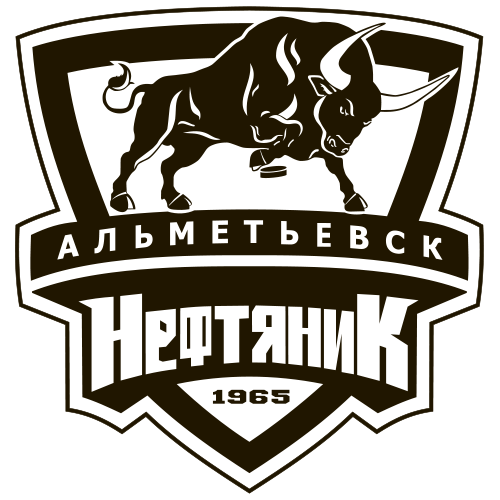 ОБЩИЕ ПОЛОЖЕНИЯ Порядок проведения индивидуального отбора, приема в СШ ДО «Нефтяник», промежуточной аттестации и перевода, отчисления из СШ ДО «Нефтяник» (далее – Порядок) Настоящий Порядок, регламентирует правила и особенности индивидуального отбора, приема, промежуточной аттестации и перевода, отчисления из СШ ДО «Нефтяник» лиц в рамках прохождения ими спортивной подготовки в СШ ДО «Нефтяник»Настоящий Порядок утверждается и вводится в действие приказом Исполнительного директора АНО «АХК «Нефтяник». Внесение изменений в настоящий порядок может быть инициировано Директором СШ ДО «Нефтяник». Утверждение и введение в действие изменений в настоящий Порядок осуществляется так же, как и утверждение в действие самого Порядка.Ответственность за поддержание настоящего Порядка в актуальном состоянии возлагается на Директора СШ ДО «Нефтяник» Контроль исполнения требований настоящего Порядка возлагается на Директора СШ ДО «Нефтяник»ПРАВИЛА ОТБОРА/ПРОСМОТРА ЛИЦ, ЖЕЛАЮЩИХ ПРОХОДИТЬ СПОРТИВНУЮ ПОДГОТОВКУВ СШ ДО «НЕФТЯНИК»Отбор/просмотр лиц для прохождения спортивной подготовки в СШ ДО «Нефтяник» осуществляется при наличии свободных мест в СШ ДО «Нефтяник» Основными критериями отбора лиц для прохождения спортивной подготовки в СШ ДО «Нефтяник» являются: хорошая физическая форма, отсутствие медицинских противопоказаний для занятий хоккеем / фигурным катанием на коньках, хорошая координация, ловкость, мышление, способность к обучению, дисциплина и желание заниматься данными видами спортаДля лиц, желающих быть зачисленными в СШ ДО «Нефтяник» в возрасте 4 лет умение кататься на коньках приветствуется, но не является обязательным требованием. Отбор / просмотр лиц, желающих проходить спортивную подготовку в СШ ДО «Нефтяник», осуществляется на контрольно-тренировочных занятиях, проводимых в зале ОФП и на ледовой площадке,  за исключением первичного отбора/ просмотра на спортивно-оздоровительный этап спортивной подготовки, который осуществляется в зале. Отбор / просмотр лиц в возрасте 4-7 лет, желающих проходить спортивную подготовку в СШ ДО «Нефтяник» на спортивно-оздоровительном этапе, производиться на основании предварительной записи в соответствии с контактными данными, указанными на официальном сайте АНО АХК «Нефтяник».Отбор / просмотр лиц в возрасте 4-7 лет, желающих проходить спортивную подготовку в СШ «Нефтяник» на спортивно-оздоровительном этапе, осуществляется приемной комиссией по результатам контрольных испытаний.Отбор / просмотр лиц в возрасте 8 лет и старше, желающих проходить спортивную подготовку в СШ ДО «Нефтяник» (начиная с этапа начальной подготовки и далее), производится по предварительному согласованию с Тренерско-преподавательским советом СШ ДО «Нефтяник» и Директором СШ ДО «Нефтяник» на основании резюме, направленного в порядке, указанном на официальном сайте АНО «АХК «Нефтяник».____________________________________________________________________________________3Резюме лица, желающего проходить спортивную подготовку в СШ ДО «Нефтяник», должно содержать следующую информацию: ФИО, рост, вес, амплуа, хват, спортивный разряд, наименование команды и города, где осуществлялась спортивная подготовка ранее, ФИО тренеров, у которых осуществлялась спортивная подготовка, личная статистика, звено, контактная информация лица и его родителей (законных представителей) Отбор / просмотр лица в возрасте 8 лет и старше, желающих проходить спортивную подготовку в СШ ДО «Нефтяник» (начиная с этапа начальной подготовки и далее), осуществляется тренером-преподавателем соответствующей команды и, в особых случаях, при участии приемной комиссии, по результатам контрольных испытаний.Допуск к контрольно-тренировочным занятиям в рамках отбора/просмотра возможен при предоставлении в СШ ДО «Нефтяник» следующих документов:Таблица № 1 «Перечень необходимых документов для допуска к контрольно-тренировочным занятиям»Лица, желающие проходить спортивную подготовку в СШ ДО «Нефтяник», прибывшие на контрольно-тренировочные занятия в рамках отбора/просмотра должны иметь при себе спортивную форму для занятий в зале и на ледовой площадке.По результатам отбора/ просмотра лица, желающего проходить спортивную подготовку в СШ ДО «Нефтяник», принимается решение о его приеме в СШ ДО «Нефтяник». В приеме может быть отказано в следующих случаях:Несоответствие уровня подготовленности лица, желающего проходить спортивную подготовку в СШ ДО «Нефтяник», уровню соответствующей группы подготовки;Наличие медицинских противопоказаний для прохождения спортивной подготовки.____________________________________________________________________________________5СОСТАВ, ПОРЯДОК ФОРМИРОВАНИЯ и КОМПЕТЕНЦИЯ ПРИЕМНОЙ КОМИССИИ В целях организации отбора / просмотра лиц, желающих проходить спортивную подготовку в СШ ДО «Нефтяник», создается комиссии (далее – Комиссия). Комиссия формируется в количестве не менее трех человек в составе председателя, заместителя председателя, секретаря и членов Комиссии.Председателем Комиссии является Директор СШ ДО «Нефтяник», заместителем Комиссии – старший тренер-преподаватель СШ ДО «Нефтяник». В состав Комиссии входят тренеры-преподаватели соответствующих команд СШ ДО «Нефтяник», а также иные лица, принимающие непосредственное участие в процессе спортивной подготовки. Состав Комиссии формируется таким образом, чтобы была исключена возможность возникновения конфликта интересов, которая могла бы повлиять на принимаемые Комиссией решения.  Персональный состав Комиссии утверждается распоряжением Директора СШ ДО «Нефтяник». Председатель Комиссии:Осуществляет общее руководство КомиссиейПредседательствует на заседаниях комиссииДает поручения членам КомиссииПодписывает итоговые протоколы заседаний Комиссии В отсутствии председателя Комиссии его обязанности исполняет заместитель председателя Комиссии. Секретарь Комиссии обеспечивает организационное сопровождение деятельности Комиссии, в том числе:Осуществляет прием и обработку заявок на просмотр хоккеистовУведомляет членов Комиссии о месте и времени проведения просмотровых мероприятийПодготавливает необходимую документациюВыполняет иные поручения председателя Комиссии Члены Комиссии:Участвуют в проведении контрольных испытанийПринимают решения по вопросам, отнесенным к компетенции КомиссииИнформируют родителей детей о результатах контрольных испытанийВыполняют иные поручения председателя КомиссииПРАВИЛА ПРИЕМА ЛИЦ,  ЖЕЛАЮЩИХ ПРОХОДИТЬ СПОРТИВНУЮ ПОДГОТОВКУ В СШ ДО «НЕФТЯНИК» Прием лиц, желающих проходить спортивную подготовку в СШ ДО  «Нефтяник», осуществляется по результатам отбора/просмотра на основании заявления родителей (законных представителей), приказа о зачислении, издаваемые Директором СШ ДО «Нефтяник», и контракта юниора, подлежащего заключению, начиная с этапа начальной подготовки (8 лет) Подача заявлений от родителей (законных представителей) лиц, желающих проходить спортивную подготовку в СШ  ДО «Нефтяник» и прошедших отбор / просмотр, осуществляется путем предоставления документов на бумажных носителях Прием заявлений осуществляется завучем СШ ДО «Нефтяник» в соответствии с графиком работы СШ ДО «Нефтяник»____________________________________________________________________________________6 При  подаче заявления родителем (законным представителем) лица, желающего проходить спортивную подготовку в СШ ДО «Нефтяник», необходимы следующие документы:Документ, удостоверяющий личность заявителя (родителя, законного представителя)Свидетельство о рождении (либо документ, его заменяющий) лица, желающего проходить спортивную подготовкуДокумент, удостоверяющий личность лица, желающего проходить спортивную подготовкуСНИЛСПолис ОМСПолис страхования от несчастных случаев с пометкой «спорт» (период страхового покрытия 24ч, включая период занятия спортом) (для лиц, желающих проходить спортивную подготовку на спортивно-оздоровительном этапе)Медицинская справка об отсутствии медицинских противопоказаний для занятия хоккеемИННФото (3х4), 3 штА также, см. Таблица № 1 «Перечень необходимых документов для допуска к контрольно-тренировочным занятиям»ПРАВИЛА ПРОМЕЖУТОЧНОЙ АТТЕСТАЦИИ И ПЕРЕВОДА ЛИЦ НА СЛЕДУЮЩИЙ ЭТАП СПОРТИВНОЙ ПОДГОТОВКИ Перевод лиц, проходящих спортивную подготовку в СШ ДО «Нефтяник», с одного этапа подготовки на следующий,  осуществляется в соответствии с выполнением лицами, проходящими спортивную подготовку в СШ ДО «Нефтяник», утвержденных в СШ ДО «Нефтяник» нормативов, оценкой результатов их выступлений на соревнованиях и объективной педагогической оценкой тренером-преподавателем уровня их подготовленности Промежуточная аттестация лиц, проходящих спортивную подготовку в СШ ДО «Нефтяник» осуществляется на основании выполнения нормативов, и осуществляется два раза в год, перед началом и в конце игрового сезона (соревновательного периода) В случае необходимости по решению руководства СШ ДО «Нефтяник» возможно проведение дополнительных контрольных испытаний Условия и требования к проведению контрольных испытаний по сдаче нормативов лицами, проходящими спортивную подготовку, представлены в Программах по спортивной подготовке отделений «Хоккей» и «Фигурное катание на коньках» СШ ДО «Нефтяник» и разработаны в соответствии с требованиями Федеральных стандартов подготовки по видам спорта Хоккей и Фигурное катание на конькахПо результатам контрольных испытаний по окончании игрового сезона (соревновательного периода) издается приказ о переводе лица на следующий этап спортивной подготовки.____________________________________________________________________________________7ПРАВИЛА ОТЧИСЛЕНИЯ ИЗ СШ ДО «НЕФТЯНИК» Отчисление лиц, проходящих спортивную подготовку, из СШ ДО «Нефтяник» осуществляется на основании приказа об отчислении, издаваемого Директором СШ ДО «Нефтяник». Отчисление лица из СШ ДО «Нефтяник» влечет расторжение контракта юниора (в случаях, когда он был заключен). Отчисление лиц, проходящих спортивную подготовку, из СШ ДО «Нефтяник» осуществляется по следующим основаниям:На основании медицинского заключения, запрещающего лицу, проходящему спортивную подготовку в СШ ДО «Нефтяник» заниматься хоккеем, фигурным катанием на коньках.По заявлению родителей (законных представителей) лиц, проходящих спортивную подготовку в СШ ДО «Нефтяник».В случае значительного снижения уровня тренированности, а именно ухудшения его оcновного показателя – технико-тактической подготовленности на основании анализа индивидуальных игровых показателей (игровой статистики в матчах).На основании результатов контрольных испытаний общей и специальной физической подготовленности, согласно утвержденным нормативам для конкретной возрастной группы при условии, что лицо, проходящее спортивную подготовку в СШ ДО «Нефтяник», показывает слабые спортивные результаты по нескольким тестовым упражнениям в сравнении со среднегрупповым показателем по конкретному тестовому упражнению в команде на данный момент.При объединении двух групп подготовки в одну на спортивно-оздоровительном этапе в связи с необходимостью сокращения числа занимающихся до утвержденного лимита в данной группе на основании объективной оценки тренера (комиссии), динамики роста спортивного мастерства лица, проходящего спортивную подготовку в СШ ДО «Нефтяник» и оценки его результатов выполнения нормативов.На основании сокращения количества занимающихся в группе подготовки в связи с переходом на игру в один игровой состав (в случае, если ранее игра велась в 2 игровых составах).В случае превышения утвержденного лимита по количеству  спортсменов в команде, связанного приглашением более подготовленного лица из другой спортивной школы, на основании оценки тренера (Комиссии) спортивного мастерства (уровня тренированности, технико-тактической подготовленности, результатов выполняемых нормативов, тестовых упражнений и пр.) приглашаемого лица и лица, проходящего спортивную подготовку в СШ ДО «Нефтяник».В случаях пропуска более 40% тренировочных занятий в календарном месяце без уважительной причины.В случае несоблюдения действующего кодекса этики ФХР лицом, проходящим спортивную подготовку, его родителями (законными представителями).В случае вмешательства в тренировочный и соревновательный процессы родителей (законных представителей) лиц, проходящих спортивную подготовку в СШ ДО «Нефтяник».В иных случаях, предусмотренных условиями контракта юниора.___________________________________________________________________________________8Отчисление лиц, проходящих спортивную подготовку, из СШ ДО «Нефтяник» также возможно по решению Тренерского совета СШ ДО «Нефтяник» в следующих случаях:В случае неоднократного (повторного) нарушения лицом, проходящим спортивную подготовку в СШ ДО «Нефтяник» и/или его родителями (законными представителями) условий контракта, в том числе правил поведения в спортсооружении.В случае однократного грубого дисциплинарного нарушения лицом, проходящим спортивную подготовку в СШ ДО «Нефтяник» и/или его родителями (законными представителями).6.4. Грубым дисциплинарным нарушением признается нарушение, которое повлекло или могло повлечь тяжкие последствия в виде:Причинение ущерба здоровью и жизни, физического и морального оскорбления лиц, проходящих спортивную подготовку в СШ ДО «Нефтяник», сотрудников, посетителей ЦХП «Нефтяник».Причинения ущерба имуществу ЦХП «Нефтяник», имуществу лиц, проходящих спортивную подготовку в СШ ДО «Нефтяник», сотрудников, посетителей ЦХП «Нефтяник».Причинения ущерба имуществу других физкультурно-спортивных организаций, обеспечивающих спортивную подготовку и участие команд СШ ДО «Нефтяник» в соревнованиях.Дезорганизации работы СШ ДО «Нефтяник».ОСОБЫЕ ПОЛОЖЕНИЯПрием и зачисление лиц в связи с переходом в СШ ДО  «Нефтяник» из другой физкультурно-спортивной организации / из СШ ДО «Нефтяник» в другую физкультурно-спортивную организацию осуществляется в соответствии с правилами, предусмотренными настоящим Порядком, с учетом требований и условий, установленных Положением о статусе и переходах юниоров и выпускников школ, утвержденными Федерацией хоккея России.___________________________________________________________________________________9Главы / СтатьиНумерация страницОБЩИЕ ПОЛОЖЕНИЯС.3ПРАВИЛА ОТБОРА/ПРОСМОТРА ЛИЦ, ЖЕЛАЮЩИХ ПРОХОДИТЬ СПОРТИВНУЮ ПОДГОТОВКУВ СШ ДО «НЕФТЯНИК»Таблица № 1 «Перечень необходимых документов для допуска к контрольно-тренировочным занятиям»С.4 – С.6СОСТАВ, ПОРЯДОК ФОРМИРОВАНИЯ и КОМПЕТЕНЦИЯ ПРИЕМНОЙ КОМИССИИС.7 ПРАВИЛА ПРИЕМА ЛИЦ,  ЖЕЛАЮЩИХ ПРОХОДИТЬ СПОРТИВНУЮ ПОДГОТОВКУ В СШ ДО «НЕФТЯНИК»С.8ПРАВИЛА ПРОМЕЖУТОЧНОЙ АТТЕСТАЦИИ И ПЕРЕВОДА ЛИЦ НА СЛЕДУЮЩИЙ ЭТАП СПОРТИВНОЙ ПОДГОТОВКИС.9ПРАВИЛА ОТЧИСЛЕНИЯ ЛИЦ ИЗ СШ ДО «НЕФТЯНИК»С.10- С.11ОСОБЫЕ ПОЛОЖЕНИЯС.12Этапы обученияПериодичность предоставления документовПоступление в группу набораЗаявлениеЗаявление родителей о согласии на обработку и передачу  персональных данных ребенкаКопия свидетельства о рождении поступающего АнкетаСправка от педиатраУЗИ сердцаКардиограммаДоговор на оказание спортивно-оздоровительных услугПри поступлении в СШ ДО «Нефтяник»В СОГ (переход на следующий этап обучения)Справка от педиатраЕжегодно в начале сезонаВ СОГ (переход на следующий этап обучения)*Для вновь зачисляемых пакет документов см. в графе «Поступление в группу набора»Ежегодно в начале сезонаВ группы начальной подготовкиНП – 1:                    Медицинская справка 086уЕжегодно в начале сезонаВ группы начальной подготовкиНП – 2: Справка от педиатраЕжегодно в начале сезонаВ группы начальной подготовкиНП – 3: УМОКонтракт юниора (при достижении спортсменом 10-летнего возраста)Фотографии 2 штуки 3х4Документы, согласно Положения о проведении Кубка Федерации ПФО (ежегодное обновление Положения перед стартом сезона)Ежегодно в начале сезонаВ группы начальной подготовки*Для вновь зачисляемых ПЛЮС пакет документов см. в графе «Поступление в группу набора»Ежегодно в начале сезонаВ учебно-тренировочные группы, в группы спортивного совершенствованияУМОКонтракт юниора (при достижении спортсменом 10-летнего возраста)Документы, согласно перечня Регламента проведения соревнований на Первенство ПФОЕжегодно в начале сезонаВ учебно-тренировочные группы, в группы спортивного совершенствования*Для вновь зачисляемых ПЛЮС  пакет документов см. в графе «Поступление в группу набора»Ежегодно в начале сезонаОтделение платных услугЗаявлениеЗаявление родителей о согласии на обработку и передачу  персональных данных ребенкаКопия свидетельства о рождении (паспорта) поступающего АнкетаСправка от педиатраУЗИ сердцаКардиограммаДоговор на оказание спортивно-оздоровительных услугПри поступлении